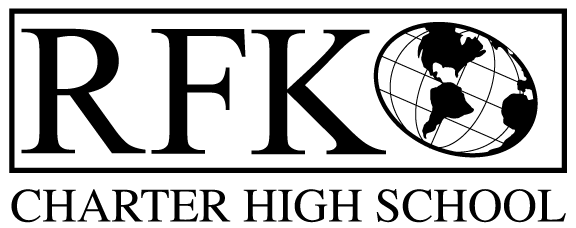 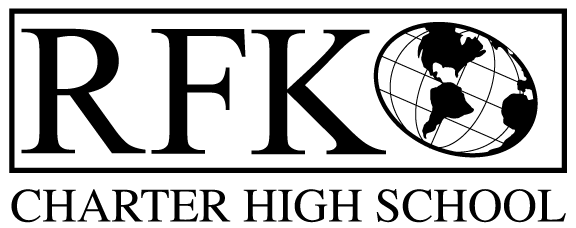 4300 Blake Rd. SWAlbuquerque, NM 87121PHONE: 505-243-1118     FAX: 505-242-7444Mission RFK Charter School prepares, motivates, and supports students to achieve their college and career goalsin partnership with their families and the community.Governance Council Meeting AgendaThursday, June 20, 2019 5:30 PMNext meeting:  July 18, 20194300 Blake Rd. SWAlbuquerque, NM 87121PHONE: 505-243-1118     FAX: 505-242-7444PUBLIC NOTICE OF RFK GOVERNANCE COUNCIL MEETING Robert F. Kennedy Charter School will hold a regular meeting of the Governance CouncilDateThursday, June 20, 2019Time5:30 PMLocationRFK Charter High School4300 Blake Rd. SWAlbuquerque, NMIf you are an individual with a disability who is in need of a reader, amplifier, qualified sign language interpreter or any other form of auxiliary aid or service to attend or participate in the meeting, please contact the administrative offices of RFK High School at least one week prior to the meeting or as soon as possible.  Public documents, including the agenda and minutes, can also be provided in various accessible formats.  RFK High School Administrative offices – 505-243-1118TimeItemPresenterDiscussion/ActionFollow Up5:30-5:35Approval of agendaMargie LockwoodVote5:35-5:40Approval of May 16, 2019 meeting minutes, and May 20, 2019 special meeting minutesMargie LockwoodVote5:40-5:45Announcements5:45-6:00Public Comment6:00-6:20Finance Committee report, cash disbursement for May, 2019– discussion and approvalBAR(s) approvalIrene SanchezVoteVote6:20-6:30Consideration of candidate Lawrence Barela for GC memberMargie LockwoodVote6:30-6:50Executive Director’s evaluation and contract renewalMargie LockwoodVote6:50-7:00Executive Director’s reportRobert Baade7:00AdjournVote